Отличительные особенности физиологического и интеллектуального развития мальчиков и девочекСоветы по воспитанию мальчиков и девочек:Необходимо у мальчиков развивать мелкую моторику, для этого используйте соответствующие игры, конструктор с мелкими деталями; у девочек – крупную, для чего подойдут игры с мячом, подвижные игры.Мальчикам необходимо разъяснять задачу, проблемную ситуацию, давать указания не менее чем в течение минуты, прежде чем они приступят к работе.Используйте различные головоломки для девочек.Дайте мальчикам возможность выражать свои чувства и только потом обсуждайте их с ними.Хвалите мальчиков за подвижность, энергичность, активность. Старайтесь переключать эти особенности на трудовую деятельность, помощь другим детям, усложняйте проблемные ситуации и поисковые задачи.Хвалите девочек и мальчиков чаще, особенно за хорошо выполненные действия. Держите под рукой фотоаппарат и фотографируйте ребенка, успешно реализующего задачи. Этот прием поможет детям  обоих полов гордиться своими достижениями, повысить мотивацию успешного решения задач.Чем отличаются мальчики от девочек:Одеваясь, мальчики сначала наденут верх, потом низ;Девочки, обычно наоборот, сначала наденут низ, потом верх;Оборачиваясь на зов мальчики, поворачивают корпус, потому что шея у них не такая гибкая;Девочки поворачивают только голову;У мальчиков в дыхании задействованы мышцы брюшного пресса;Девочки дышат грудью;Задумываясь, мальчики почесывают подбородок и шею;Задумываясь, девочки наматывают прядь волос на палец;Поднимаясь (спускаясь) с горы мальчики просто шире расставляют ноги.Девочки же стараются подниматься (спускаться) боком;Рассматривая свои пятки, мальчики поднимают ногу и смотрит на нее спереди;Рассматривая свои пятки, девочки оборачиваются за спину;Рассказывая секрет, мальчики просто понижают голос и наклоняют голову;Девочки же, прикрывают свой рот и ухо подружки ладонью.Памятка для родителей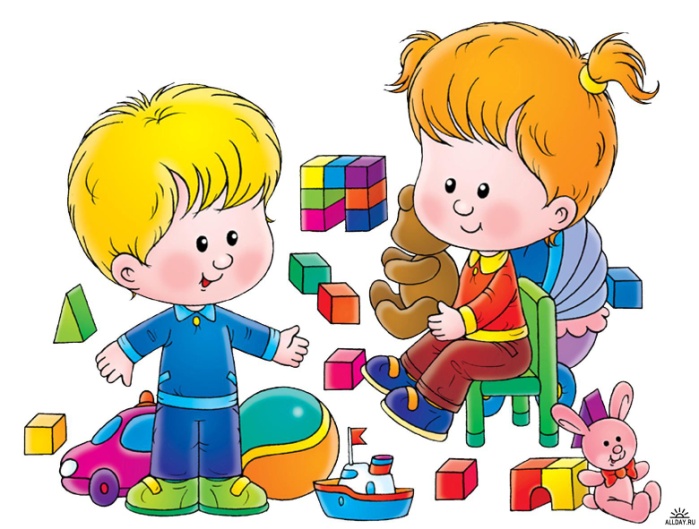 мальчикидевочки-проявляют больший интерес к движениям, стремление к лучшему результату, большую подражаемость взрослым;-быстрее преодолевают страх;-показывают большую ловкость и смелость, стремятся к усложнению материала;- любят упражнения, требующие мышечных усилий;-их привлекают быстрые резкие движения и элементы соревнования;-внимание более неустойчивое, у них более продолжительный период включаемости;-отмечают большую выраженность зрительно-пространственных способностей;- преобладают слова, передающие действия (глаголы, междометия);-продуктивная интеллектуальная деятельность  обеспечивается преимущественно посредством затрат энергетического резерва, применением «условно силового» способа решения интеллектуальных задач;-более активны в разговорах со сверстниками своего пола (3-5 лет), при этом их общение часто имеет конкурентный характер; -в разговоре  необходимо использовать прямые указания;-на эмоциональный фактор реагируют кратковременно, но ярко и избирательно, а затем их мозг перестает реагировать на воздействия, и они переключаются на продуктивную деятельность;-в большей степени, чем девочки, склонны переживать разлуку с близкими людьми, у них чаще наблюдается эмоциональный стресс от ощущения брошенности.-овладевают двигательными навыками медленнее, но при этом их движения отличаются большей ритмичностью, чистотой и выразительностью;-лучше запоминают материал, предъявляемый как зрительно, так и на слух (слова, предложения, рассказы);- у них наблюдается превосходство в богатстве словесных ассоциаций;-более высокие показатели по избирательной устойчивости, объему и произвольности внимания;-важна эмоциональная окрашенность информации, влияющая на усиление внимания;- отмечают большую выраженность вербальных (речевых) способностей;-опережают в темпах увеличения словаря, речевой активности и ясности речи, они начинают использовать предложения раньше;-выполняют интеллектуальные задания на базе  самоорганизации, которая заключаются в своеобразной подстройке процессов регуляции к специфическим особенностям предлагаемых заданий;-более активны в общении с матерью;-в разговоре необходимо использовать больше чувственных слов;-дают мощную эмоциональную реакцию, которая усиливается при повторном воздействии;-ярче выражена склонность к страху (количество страхов больше);-в большей степени проявляются  такие качества    как зависимость, застенчивость, боязливость и тревожность.